Съдържание на документациятаI. Публична покана (по образец);II. Общи условия. III. Пълно описание на предмета на поръчката;IV. Специфични изисквания към участниците;V. Указания за подготовка на офертата и необходими документи;VI. Методика за оценка на предложенията;VII. Техническа спецификация;VIII. Образци на документи.ІI. ОБЩИ УСЛОВИЯ.1. Правно основание за избора на процедурата: Прогнозната стойност на обществената поръчка, възлагана чрез настоящата публична покана е в размер, съгласно чл. 14, ал. 4 от ЗОП, с оглед на което и на основание чл. 14, ал.4, настоящата обществена поръчка ще се проведе при спазване на условията и реда на глава осма "а" и ще проведе процедура с публикуване на публична покана. 2.Обект на поръчката: Обект на настоящата обществена поръчка е „услуга” по смисъла на чл. 3, ал. 1, т. 2 от ЗОП. 3. Предмет на възлагане на настоящата поръчка е: „ПРОЕКТИРАНЕ ЗА ЦЕЛИТЕ НА МОДЕРНИЗИРАНЕ ЧРЕЗ РЕХАБИЛИТАЦИЯ НА БУЛ. „ЛИПНИК” ОТ КРЪГОВОТО КРЪСТОВИЩЕ ПРИ БУЛ. „ЦАР ОСВОБОДИТЕЛ“ ДО КРЪГОВОТО КРЪСТОВИЩЕ ПРИ КАТ В ГР. РУСЕ“.4. Прогнозна стойност за изпълнение на предмета на публичната покана е до 65 900  лв. (шестдесет и пет хиляди и деветстотин) без ДДС или до 79 080 лв. (седемдесет и девет хиляди и осемдесет лева) с ДДС. III. ПЪЛНО ОПИСАНИЕ НА ПРЕДМЕТА НА ПОРЪЧКАТА.Предмет на настоящата поръчка е „Проектиране за целите на модернизиране чрез рехабилитация на бул. „Липник” от кръговото кръстовище при бул. „Цар Освободител“ до кръговото кръстовище при КАТ в гр. Русе.Предметът на поръчката включва изготвяне на проекти за целите на модернизацията на ключови транспортни артерии в гр. Русе чрез рехабилитация на бул. „Липник” в частта му от кръговото кръстовище при бул. „Цар Освободител“ до кръговото кръстовище при КАТ.Място за изпълнение на поръчката – гр. Русе.Срокът за изпълнение е не повече от 15 дни. Поръчката не включва обособени позиции.IV. СПЕЦИФИЧНИ ИЗИСКВАНИЯ КЪМ УЧАСТНИЦИТЕ. 1. Право да подаде оферта има всяко българско или чуждестранно физическо или юридическо лице, както и техни обединения, които отговарят на условията на Закона за обществени поръчки (ЗОП) и на изискванията от Възложителя, посочени в публичната покана и настоящата документация. 2. Не може да се сключи договор за възлагане на обществената поръчка с лице, за което са налице обстоятелствата по чл. 47, ал. 1, т. 1, б. „а” - „д” от ЗОП, а именно: 	1. осъдено е с влязла в сила присъда, освен ако е реабилитирано, за:а) престъпление против финансовата, данъчната или осигурителната система, включително изпиране на пари, по чл. 253 - 260 от Наказателния кодекс;б) подкуп по чл. 301 - 307 от Наказателния кодекс;в) участие в организирана престъпна група по чл. 321 и 321а от Наказателния кодекс;г) престъпление против собствеността по чл. 194 - 217 от Наказателния кодекс;д) престъпление против стопанството по чл. 219 - 252 от Наказателния кодекс.3. Не може да се сключи договор за възлагане на обществената поръчка с лице, за което са налице обстоятелствата по чл. 47, ал. 5 от ЗОП, а именно: 1. е „свързано лице” по смисъла на § 1, т. 23а от Допълнителните разпоредби на Закона за обществените поръчки с възложителя или със служители на ръководна длъжност в неговата организация;2. е сключил договор с лице по чл. 21 или чл. 22 от Закона за предотвратяване и установяване на конфликт на интереси.	Когато участникът предвижда участието на подизпълнители, всички посочени по-горе обстоятелства по чл. 47, ал. 1 и 5 от ЗОП се отнасят и за тях. Документите от компетентните органи за удостоверяване липсата на обстоятелствата по чл. 47, ал.1, т. 1 от ЗОП (свидетелства за съдимост на лицата по чл. 47, ал. 4 от ЗОП), както и декларация за обстоятелствата по чл. 47, ал. 5 от ЗОП се представят при подписване на договора за обществена поръчка от участника, определен за изпълнител.Възложителят поставя следните изисквания за технически възможности и квалификация на участниците: 1. Участникът следва да има изпълнени поне 2 (две) услуги, сходни с предмета на поръчката, изпълнени през последните три години, считано от дата на подаване на офертата. Сходни с предмета на поръчката са услуги за изготвяне на проект за рехабилитация и/или основен ремонт и/или реконструкция на обект – улица и/или път III клас.2. Участникът да има Сертификат за внедрена Система за управление на качеството, съгласно международен стандарт ISO 9001:2008 или еквивалентен с обхват: проектиране на пътни обекти или еквивалент. Възложителят приема еквивалентни сертификати, издадени от органи, установени в други държави – членки, както и други доказателства за еквивалентни мерки за осигуряване на качеството, съгласно чл. 53, ал. 4 от ЗОП.3. Участникът следва да осигури екип, който ще бъде ангажиран в изпълнението на поръчката, отговарящ на следните изисквания:2 бр. експерти – образователно-квалификационна степен Магистър в областта на пътното строителство или еквивалентно; пълна проектантска правоспособност; минимум 5 години професионален опит по специалността;V. УКАЗАНИЯ ЗА ИЗГОТВЯНЕТО НА ОФЕРТАТА И НЕОБХОДИМИ ДОКУМЕНТИ.Офертата се изготвя в съответствие с нормативните разпоредби и с изискванията на Възложителя, посочени в настоящата документация. В случай, че участникът не предостави цялата изискана информация или представи оферта, неотговаряща на условията, посочени от Възложителя в документацията за участие, същият ще бъде отстранен от участие в обществената поръчка.При изготвяне на офертата участникът трябва да се придържа към Публичната покана и Специфичните изисквания и указания за изготвянето на офертата. До участие в обществената поръчка се допускат всички български и чуждестранни физически и юридически лица, както и техни обединения. Документ за учредяване на обединението (заверено копие), когато участникът е обединение, което не е юридическо лице.Когато участник в процедурата е обединение, което не е юридическо лице: посочването на ЕИК и информацията по чл. 56, ал. 1, т. 1, б. „а“ от ЗОП се представят за всяко физическо или юридическо лице, включено в обединението;Офертата се подава на български език. Когато участникът в процедурата е чуждестранно физическо или юридическо лице или обединение на чуждестранни физически и/или юридически лица, посочения в чл. 56, ал. 1, т. 1 от ЗОП документ се представя в официален превод на български език, а документите по чл. 56, ал. 1, т. 5, доказващи техническите възможности и/или квалификация по чл. 51 от ЗОП, които са на чужд език, се представят и в превод на български език. „Официален превод” е превод, извършен от преводач, който е вписан в списък на лице, което има сключен договор с Министерство на външните работи на Република България за извършване на официални преводи. Всички разходи за подготовка и участие в обществената поръчка са за сметка на участника.Всяка оферта следва да съдържа:Списък на всички документи, съдържащи се в офертата, подписан и подпечатан от участника /представляващия;Представяне на участника - по образец - Образец, включващо: посочване на единен идентификационен код по чл. 23 от Закона за търговския регистър, БУЛСТАТ и/или друга идентифицираща информация в съответствие със законодателството на държавата, в която участникът е установен, както и адрес, включително и електронен, за кореспонденция при провеждане на процедурата;Договор или споразумение за учредяване на обединението (копие), когато участникът е обединение, което не е юридическо лице; В случай, че в договора не е посочено лицето, което представлява участниците в обединението – следва да се представи документ, подписан от лицата в обединението в който се посочва представляващият.	Нотариално заверено пълномощно на лицето, упълномощено да представлява участника в процедурата (когато участникът не се представлява от лицата, които имат право на това, съгласно документите му за регистрация).Списък на услугите, сходни с предмета на поръчката, изпълнени през последните 3 (три) години по Образец (оригинал), считано от датата на подаване на офертата, с посочване на стойностите, датите и получателите, заедно с доказателства за извършената услуга или доставка по смисъла на чл. 51, ал. 4 от ЗОП.9.5. Заверено копие от Сертификат за внедрена система за управление на качеството по ISO 9001:2008 (или еквивалентна) или еквивалент с обхват: проектиране на пътни обекти или еквивалент;9.6.	Декларация – списък на експертите с посочване на образованието, професионалната квалификация и професионалния опит на експертите.10. Декларация по образец за отсъствие на обстоятелствата по чл. 47, ал. 1, т.1 и ал. 5 от ЗОП. 	11. Декларация за приемане условията в проекта на договора по образец.12. Техническо предложение – по образец;13. Ценово предложение – по образец;14. Цялата документация се предоставя безплатно и е публикувана на интернет - страницата на Възложителя. В посочения от Възложителя срок, Участникът следва да представи оферта. Същата се представя в запечатан непрозрачен плик от участника или от упълномощен от него представител - лично или по поща с препоръчано писмо с обратна разписка - до крайния срок за получаване на офертите. Върху плика участникът посочва предмета на поръчката, адрес за кореспонденция, телефон и по възможност факс и електронен адрес. Офертите се подават на адрес: – гр. Русе, п.к. 7000,  пл. „Свобода“ № 6, Информационен център, гише „Обществени поръчки“. 15. Отварянето на постъпилите оферти е публично на основание чл. 101 г., ал. 3 от ЗОП и ще се състои на датата, часа и мястото, обявени в публичната покана. 16. При сключване на договор се представят документи, издадени от компетентен орган, за удостоверяване липсата на обстоятелствата по чл. 47, ал. 1, т. 1, освен когато законодателството на държавата, в която е установен, предвижда включването на някое от тези обстоятелства в публичен регистър или предоставянето им служебно на възложителя, и декларации за липсата на обстоятелствата по чл. 47, ал. 5 от ЗОП.VI. Методика за оценка на офертите.Критерият, по който ще се извърши оценяването на офертите е “икономически най-изгодна оферта”. Показателите, формиращи критерия “Икономически най-изгодна оферта” са посочени в Методиката за оценка на офертите.МЕТОДИКА ЗА ОЦЕНКА НА ОФЕРТИТЕКласирането на офертите се извършва съгласно комплексната оценка на всяка от тях, получена по следната формула:КО= 0, 7хТП+ 0, 3хОЦ,Където:КО е комплексна оценка;ТП е оценка на техническото предложение с максимален брой точки 70. Техническото предложение се оценява по следната формула:ТП=Т1+Т2Където:Т1 – „Организация и изпълнение на проектирането“ – максимален брой точки 40;Т2 – „Управление на риска“ – максимален брой точки 30.ОЦ е  Оценка на предлагана цена с максимален брой точки 30.Точни указания за определяне на оценката по всеки показател:	Оценката по показател Т1 - „Организация и изпълнение на проектирането“ се извършва, както следва:	Участниците следва да направят изложение в свободен текст, в което да опишат своето виждане за изпълнението на предмета на поръчката -  етапи, работен процес и последователност на изпълнение, времево съвместяване на дейностите (включително и времеви график), предмет на поръчката, като изложат структурата и начина на изпълнение на поставената задача. При оценяване на качеството на техническото предложение за изпълнение на поръчката се преценява и пълнотата и обосноваността на предложената организация за изпълнение на договора, представена от участниците. На всеки участник по този показател комисията присъжда 40т., 30т., 20т., определени по следния начин:40 т. – предложението на участника отговаря на описаните по - горе изисквания на възложителя, като ги надвишава, като съдържа следните преимущества, които са подробно, ясно и конкретно описани: обосновката съдържа описание на практическото организиране на работния процес;описани са всички основни дейности по изготвяне на проекта, като е отчетена спецификата на конкретните обекти, по отношение на които се предвижда изработването на съответния инвестиционен проект. Представен е план - график за организация на работата, съобразен с предложения от участника общ срок за изпълнение, като планираната продължителност за всяка дейност е обоснована и кореспондира на конкретните особености на съответния обект, и на сроковете, установени съгласно нормативен акт и/или необходими според обичайната практика в областта на проектирането; Предложена е организационна структура, демонстрираща добро управление на човешкия ресурс във връзка с изпълнението на поръчката. описан е начинът, по който се разпределят задачите и отговорностите между експертите в екипа на участника, включително във времево отношение, разписана е конкретната функция на всеки един експерт, като е  отчетено и взаимодействието между отделните специалисти в екипа; предвидени са механизми на вътрешен контрол в организацията, обуславящи навременното изпълнение на поръчката и високото качество на крайния продукт, както и мерки и механизми, гарантиращи навременното изпълнение. Представен е процесът на комуникация с възложителя по начин, гарантиращ точното изпълнение на договора и реализирането му в срок.30 т. -  предложението на участника отговаря на изискванията на възложителя. Участникът е описал практическото организиране на работния процес, всички основни дейности по изготвяне на проекта и етапите, през които преминава изпълнението, представен е план - график за организация на работата, съобразен с предложения от участника общ срок за изпълнение,	предложена е организационна структура, описан е начинът, по който се разпределят задачите и отговорностите между експертите в екипа на участника, включително във времево отношение, разписана е конкретната функция на всеки един експерт, предвидени са механизми на вътрешен контрол в организацията, обуславящи навременното изпълнение на поръчката, както и мерки и механизми, гарантиращи навременното изпълнение, представен е процесът на комуникация с възложителя по начин, гарантиращ точното изпълнение на договора и реализирането му в срок.Предложението на участника съдържа 4 или повече от изброените преимущества, предвидени за максимална оценка.20 т. – предложението на участника отговаря на изискванията на възложителя. Участникът е описал практическото организиране на работния процес, дейностите по изготвяне на проекта и етапите, през които преминава изпълнението, представен е план - график за организация на работата, предложена е организационна структура, описан е начинът, по който се разпределят задачите и отговорностите между експертите в екипа на участника, включително във времево отношение, разписана е конкретната функция на всеки един експерт, предвидени са механизми на вътрешен контрол в организацията, мерки и механизми, гарантиращи навременното изпълнение, представен е процесът на комуникация с възложителя. Предложението на участника съдържа 2 или повече от изброените преимущества, предвидени за максимална оценка.	За целите на настоящата методика, използваните в този раздел определения следва да се тълкуват, както следва:* „Ясно“ - следва да се разбира изброяване, което недвусмислено, правилно, логично и по безспорен начин посочва конкретния етап, вид дейност, процес, по начин, по който същият да бъде безспорно индивидуализиран сред останалите предвидени етапи/съответно останалите предвидени видове дейности;** „Подробно/Конкретно“ - описанието, което освен, че е детайлно и изчерпателно и съдържа отделни етапи, видове дейности и процеси, не се ограничава единствено до тяхното просто изброяване и описание, а са добавени допълнителни поясняващи текстове, свързани с обясняване на последователността, съдържанието на отделните документи или други дейности и процеси, имащи отношение към повишаване качеството на изпълнение на поръчката и надграждане над предвидените технически спецификации и изисквания;*** Съществени са тези непълноти в техническото предложение, които го правят неотговарящо на изискванията на възложителя, посочени в указанията и техническата спецификация или на действащото законодателство, на съществуващите стандарти и технически изисквания, като например несъответствие между изискуеми документи и предлагани такива и други подобни, когато в предложението липсва обосновка или е представена обосновка, но в нея не се съдържа описание на някоя от необходимите дейности за изпълнение на поръчката, липсва времеви график или представеният график не е съобразен с предложения от участника общ срок за изпълнение или не са предвидени механизми на вътрешен контрол в организацията или не са посочени мерки и механизми за управление на работните процеси, гарантиращи изпълнението на договора При установени съществени непълноти в техническо предложение на участник офертата му следва да бъде предложена за отстраняване. Оценката по показател Т2 - „Управление на риска“ се извършва, както следва:За целите на настоящата поръчка, идентифицирани от Възложителя рискове са следните:1.	Времеви рискове – забава при стартирането на проектирането, отклонения от представения график, неспазване крайния срок за изпълнение, по независещи от Изпълнителя причини.2.	Липса/недостатъчно съдействие, и координация от страна на Възложителя;3.	Трудности при изпълнението на проекта, продиктувани от непълноти и/или липса на информация.Участникът трябва да предвиди три или повече различни мерки за предотвратяване на настъпването и/или минимизиране/елиминиране на последиците за всеки един от рисковете; Участникът трябва да предвиди дейности за мониторинг на проявленията на отрицателно въздействие на рисковете на изпълнението на договора;Участникът трябва да предвиди дейности за контрол на изпълнението на предложените мерки.30 т. – Участникът е предвидил три или повече различни мерки за предотвратяване на настъпването и/или минимизиране/елиминиране на последиците за всеки един от рисковете, които са ясно, обосновано и логически правилно описани. Участникът е предвидил три или повече дейности за мониторинг на проявленията на отрицателно въздействие на рисковете на изпълнението на договора,  които са ясно, обосновано и логически правилно описани. Участникът е предвидил три или повече дейности за контрол на изпълнението на предложените мерки, които са ясно, обосновано и логически правилно описани.20 т. - Участникът е предвидил две различни мерки за предотвратяване на настъпването и/или минимизиране/елиминиране на последиците за всеки един от рисковете. Участникът е предвидил две дейности за мониторинг на проявленията на отрицателно въздействие на рисковете на изпълнението на договора. Участникът е предвидил две дейности за контрол на изпълнението на предложените мерки. 10 т.  - Участникът е предвидил една мярка за предотвратяване на настъпването и/или минимизиране/елиминиране на последиците за всеки един от рисковете. Участникът е предвидил една дейност за мониторинг на проявленията на отрицателно въздействие на рисковете на изпълнението на договора. Участникът е предвидил една дейност за контрол на изпълнението на предложените мерки.Ясно“ - следва да се разбира описание, което недвусмислено, правилно и изчерпателно описва предложените мерки, дейности по мониторинг и дейности по контрол,  и позволява безспорното им индивидуализиране.Логически правилно – следва да се разбира описанието, което ясно и по закономерен начин показва връзката между идентифицираните от Възложителя рискове и предложените мерки за недопускането им, както и с  дейностите по мониторинг и дейностите за контрол на изпълнението на предложените мерки.Обосновано - описанието, което освен, че е ясно и логически правилно, не се ограничава единствено до изброяване и описание на мерки, дейности по мониторинг и дейности по контрол, а са добавени и допълнителни факти и обстоятелства, свързани с обясняване на предложените мерки и дейности, имащи отношение към повишаване качеството на изпълнение на поръчката и надграждане над предвидените технически спецификации и изисквания. Забележка: Ако участникът не е предвидил дейности за мониторинг на проявленията на отрицателно въздействие на рисковете на изпълнението на договора и/или  дейности за контрол на изпълнението на предложените мерки, офертата се предлага за отстраняване.Оценката по показател Предлагана цена, се получава по следната формула:           ОЦ= Ц мин./ Ц участник Х 100	където: Ц участник – представлява предложената обща цена от офертата на съответния  участник.Ц мин.– представлява най-ниската предложена обща цена от участник.Комисията прилага настоящата методика по отношение на всички допуснати до оценка оферти, без да я променя.Оценките по всеки един показател се определят чрез консенсус от членовете на комисията. Ако не може да се постигне консенсус за оценката по някой показател, всеки от членовете от състава на комисията, попълва таблица с индивидуални оценки на офертите по съответния показател. Всяка оферта получава оценка по съответния показател, представляваща средноаритметичната стойност от получените индивидуални оценки по този показател. Комисията класира участниците в низходящ ред на получените комплексни оценки на офертите им (КО) по гореописания ред, като на първо място се класира участника, чиято оферта е получила най-висока комплексна оценка (КО).Процедура при еднакви предложенияВ случай, че комплексните оценки на две или повече оферти са равни, за икономически най-изгодна се приема тази оферта, в която се предлага най-ниска цена.При условие, че и цените са еднакви, се сравняват оценките по показателя с най-висока относителна тежест и се избира офертата с по-благоприятна стойност по този показател.VII. ТЕХНИЧЕСКА СПЕЦИФИКАЦИЯ.Обхват на поръчкатаОбхватът на настоящата обществена поръчка включва изготвяне на идеен проект за модернизирането на бул. „Липник“ от кръговото кръстовище при бул. „Цар Освободител“ до кръговото кръстовище при КАТ в гр. Русе.Настоящата обществена поръчка е част от дейностите, които се изпълняват с оглед подготовката на проектно предложение по Програма INTERREG V-A Румъния – България в партньорство между Община Русе, България  и Община Гюргево, Румъния. Изпълнението на настоящия договор засяга подготвителна дейност, която ще бъде изпълнена преди сключването на договор за предоставяне на БФП от Община Русе в рамките на подготовката на описаното проектно предложение.Обхват и обща характеристика на обекта            С реализацията на двата проекта „Реконструкция на кръговото кръстовище“ и „Пробива Кауфланд“ възниква необходимост от подобряване транспортно-техническите характеристики на бул. „Липник“ от кръговото кръстовище при бул. „Цар Освободител“ до кръговото кръстовище при КАТ.             Булевард „Липник“ е част от първостепенната улична мрежа на града - районна артерия III А клас IIIА-(2х2), съгласно План-схема на комуникационно-транспортната система към ОГП на гр.Русе, одобрен с Решение № 231, прието с протокол № 15/12.06.2008г. на Общински съвет - Русе. Булевардът е с обща дължина около 3700 м, с  променлив напречен профил - ширина на уличното платно, на тротоарите и разделителната ивица. Предвижда се рехабилитация по цялата дължина на обекта, като пресичанията с вливащите се улици става с кръстовища на едно ниво и запазване на ПУР. За нуждите на проектирането е необходимо: да се извърши геодезическо заснемане на кръстовището и околния терен около него; да се изясни съществуват ли проводи от инфраструктурната мрежа и да се предвиди реконструкцията им, ако е необходимо.Проектът следва да се разработи в следните части:-	Геодезия;-	Пътна и ОБД;-	ВиК  - при необходимост;-	Ел - при необходимост;-	Паркоустройство и благоустрояване-	Пожарна безопасност - при необходимост;-	ПБЗ-	ВОБД-	ПУСОИзходни материали и данни	След сключване на договора с избран изпълнител Община Русе ще  предоставя следните материали и данни:   1. Скица за проектиране от специализирана карта.   2. Копие от действащите ПУР в района на разработката, посочени в раздел I.   3. Данни в цифров вид, в необходимия обем за района на обекта.Всички останали данни, необходими на изпълнителя за изпълнение на заданието, се набират от изпълнителя за негова сметка.          4. Необходими проектни части4. 1.	Част Геодезия:	 Да се извърши геодезическо заснемане на съществуващия терен в обхват, необходим за изработване на проекта. Да се заснеме подробно съществуващата дълготрайна едроразмерна дървесна и храстова декоративна дървесна растителност, единични дървета, храстови масиви и др.  Проектът да се изготви върху извадка от кадастрална карта с нанесена улична регулация. 	За геодезическа основа се използва работната геодезическа основа на кадастралната карта на гр. Русе.Да се представи сборна схема на подземните комуникации (съществуващи и новопроектирани).2.	Пътна част:Да се проектира рехабилитация на пътната и тротоарната настилки. Настилката на тротоарите да се предвиди с тротоарни плочи и /или асфалтобетон. Проектът да се съобрази с действащата нормативна уредба и изискванията на фирмите, експлоатиращи мрежите на техническата инфраструктура. Да се предвиди съответно укрепване или преместване, когато те се засягат. При наличие на подземни съоръжения и комуникации да се представи решение за предпазване и функциониране по време на ремонтните работи. Техническите елементи и характеристики при разработката да са съответстват на класа на булеварда-районна артерия IIIА-(2х2) и следва да включва пътни платна,  разделителна ивица и тротоари. Надлъжните и напречните наклони на тротоарите и съответните настилки да се съобразят с изискванията за осигуряване на достъпна среда, включително на хора с увреждания. Да се предвиди снижаване на бордюрите на кръстовищата до нивото на пътното платно, оформяне на бордюрите при входове, осигуряващи транспортен достъп до индивидуални и други имоти и обекти и др.Да бъде разписана технологията, свързани с реконструкцията на настилката на пътното платно и тротоарната настилка. Да се реши отводняването на кръстовища с вертикална планировка.Да се разработи проект за организация на движението за района в обхвата на разработката.При изготвяне на идейния проект да бъдат спазени изискванията на :-	Наредба №04/2 от 2004год. за планиране и проектиране на комуникационно-транспортните системи на урбанизираните територии-	Наредба №2/2001год. за сигнализиране на пътищата с пътна маркировка-	Наредба №18/2001год. за сигнализиране на пътищата с пътни знаци-	Наредба №4/2009год. за проектиране, изпълнение и поддържане на строежите в съответствие с изискванията за достъпна среда за населението, включително за хората с увреждания-	Наредба №3/2010год. за временна организация и безопасност на движението при извършване на строителни  и монтажни работи по пътищата и улиците-	Наредба №2/2004год. за минималните изисквания за здравословни и безопасни условия на труд при извършване на строителни и монтажни работиПреди внасяне на проекта в Община Русе, проектите по части ОБД и ВОБД се съгласуват с органите на МВР – Пътна полиция-КАТ.4. 3.	Част ВиКПри необходимост да бъде предвидено преместване на съществуваща водопроводна и канализационна мрежа. Същото да стане след съгласуване с „ВиК“ ООД, гр. Русе.4. 4.	Част ЕлПри необходимост да бъде предвидено преместване на съществуващите ел. - мрежи и реконструкция на кабелна тръбна мрежа. Същото да стане след съгласуване с „Енерго – Про – Мрежи“ АД.4. 5.	Паркоустройство и благоустрояване:С проекта за паркоустрояване да се предвиди реконструкция на алейното озеленяване и на прилежащите озеленени площи включваща благоустрояване и озеленяване на прилежащия терен. Видовият състав на алейните дървета да се съобрази с екологичните и с физиологичните им изисквания и се предвидят такива, които добре понасят резитби. Внасяне на дървесно – храстови растения е препоръчително да се предвиди в прилежащите общински имоти. Проектът да даде решение на негативния ефект от повдигане на настилките от кореновата система на дърветата.4.6.	Част Пожарна безопасност При необходимост да се разработи част Пожарна безопасност в обхват и съдържание, определени съгласно приложение № 3 от Наредба № Із-1971от 29 октомври 2009 г. за строително-технически правила и норми за осигуряване на бeзопасност при пожар (Обн., ДВ, бр. 96 от 2009 г.; попр., бр. 17 от 2010 г.; изм., бр. 101 от 2010 г. изм. ДВ от 27.08.2013г.)4.7.	Част ВОБДПреди да започне и по време на изграждането на обекта се изпълнява „Временна организация и безопасност на движението“ на засегнатия район, съгласно изискванията на „Наредба №3/16.08.2010г. за временната организация и безопасността на движението при извършване на строителни и монтажни работи по пътищата и улиците.4.8.	Част ПБЗ         Да се подготви проект за безопасност и здраве, с който да се определят минималните изисквания за осигуряване на здравословни и безопасни условия на труд (ЗБУТ) по време на строителния процес.Съдържанието на проекта за Безопасност и здраве да отговаря на изискванията на чл. 10. От Наредба № 2 от 22 март 2004 г. за минималните изисквания за здравословни и безопасни условия на труд при извършване на строителни и монтажни работи. Проекта да се изготви при спазване на изискванията на нормативните актове за:Здравословни и безопасни условия на труд, включително:оценка на риска и съответни превантивни мерки;работно място и работно оборудване;консултиране и информиране на работещите;лични предпазни средства;инструктаж;физиологични норми и правила за ръчна работа с тежести;санитарно-хигиенни норми и изисквания;знаци и сигнали;Пожарна и аварийна   безопасност;Електро-безопасност;Опазване на околната   среда.4.9.  Част ПУСОПроектира се съгласно Наредба за управление на строителните отпадъци и за влагане на рециклирани строителни материали , (Приета с ПМС № 277 от 05.11.2012, обн. ДВ. бр.89 от 13.11.2012 г.)С наредбата се регламентират предотвратяването и ограничаването на замърсяването на въздуха, водите и почвите, както и ограничаването на риска за човешкото здраве и околната среда в резултат на третирането и транспортирането на строителните отпадъци (СО); създаването на екологосъобразна система за управление и контрол на дейностите по събиране, транспортиране и третиране на СО; изискванията за влагане на рециклирани строителни материали в строителството; изискванията за управление на СО в процеса на строителство и премахване на строежи. Сметна документация:По всички части на проекта да се изготвят количествено-стойностни сметки за всички видове строително-монтажни работи, по уедрени показатели. Кръстовищата са разположени на територията на гр. Русе, Област Русе.При настъпване на промени в нормативната уредба по време на изпълнение на задачата - предмет на настоящото задание, същите следва своевременно да бъдат съобразени и отразени в разработките, след предварително съгласуване и одобрение от Възложителя.Забележка: Навсякъде в техническата спецификация или в други части на документацията за участие, където се съдържа посочване на конкретен модел, източник, процес, търговска марка, патент, тип, произход или производство, което би довело до облагодетелстване или елиминирането на определени лица или продукти, да се чете и разбира „или еквивалент“.NB: Идейният инвестиционен проект следва да е разработен в обхват и обем, съответстващ на изискванията по чл. 142, ал. 2 от ЗУТ и позволяващ на Възложителя да получи разрешение за строеж.VIII. ОБРАЗЦИ НА ДОКУМЕНТИОБРАЗЕЦ СПИСЪК НА ДОКУМЕНТИТЕ СЪДЪРЖАЩИ СЕ В ОФЕРТАТАЗА УЧАСТИЕ В ПРОЦЕДУРА ЗА ВЪЗЛАГАНЕ НА ОБЩЕСТВЕНА ПОРЪЧКА ПО РЕДА НА ГЛАВА „ОСМА „А“ С ПРЕДМЕТ:„ Проектиране за целите на модернизиране чрез рехабилитация на бул. „Липник” от кръговото кръстовище при бул. „Цар освободител“ до кръговото кръстовище при КАТ в гр. Русе“Правно обвързващ подпис:ОБРАЗЕЦ ПРЕДСТАВЯНЕ НА УЧАСТНИК В ПРОЦЕДУРА ЗА ВЪЗЛАГАНЕ НА ОБЩЕСТВЕНА ПОРЪЧКА ПО РЕДА НА ГЛАВА „ОСМА „А“ С ПРЕДМЕТ:„ Проектиране за целите на модернизиране чрез рехабилитация на бул. „Липник” от кръговото кръстовище при бул. „Цар освободител“ до кръговото кръстовище при КАТ в гр. Русе“І. ИДЕНТИФИКАЦИЯ НА УЧАСТНИКАОт:__________________________________________________________________(наименование на участника)с адрес: гр. _____________________ ул._____________________________№ ___, Представлявано от ____________________________, ЕГН___________________,в качеството на ____________________________________________Булстат / ЕИК: ________________________, Регистрация по ДДС: _____________________________________II. АДМИНИСТРАТИВНИ СВЕДЕНИЯтел.: __________________, факс: ________________, e-mail: _______________Лице за контакти: _________________________________Длъжност: ________________________________________Обслужваща банка:_________________________IBAN: ________________________________________, BIC: ___________________Титуляр на сметката: ________________________________________УВАЖАЕМИ ДАМИ И ГОСПОДА, 	1. Заявяваме, че желаем да участваме в обявената от Вас обществена поръчка по реда на Глава Осма „А“ с предмет: „ Проектиране за целите на модернизиране чрез рехабилитация на бул. „Липник” от кръговото кръстовище при бул. „Цар освободител“ до кръговото кръстовище при КАТ в гр. Русе“, и подаваме настоящата оферта при условията, обявени в тази документация и приети от нас.		2. Запознати сме и се задължаваме да спазвам условията за участие в поръчката.3. Задължаваме се да спазваме всички условия на възложителя, посочени в документацията за участие, които се отнасят до изпълнението на поръчката, в случай, че същата ни бъде възложена.4. При изпълнението на поръчката няма да ползваме/ще ползваме следните (невярното се зачертава) подизпълнители:във връзка с което прилагаме писмено съгласие (декларация) от страна на посочените подизпълнители за участието им – свободен текст.6. Съгласни сме валидността на нашето предложение да бъде 90 календарни дни от датата на получаване на офертата и то ще остане обвързващо за нас, като може да бъде прието по всяко време преди изтичане на този срок.Подаването на настоящата оферта удостоверява безусловното приемане на всички изисквания и задължения, поставени от Възложителя в провежданата процедура.Приложенията към настоящата оферта са съгласно приложения списък на документите в офертата, представляващи неразделна част от нея.ОБРАЗЕЦД Е К Л А Р А Ц И Яза отсъствие на обстоятелствата по чл. 47, ал. 1, т. 1 и  ал. 5от Закона за обществените поръчкиПодписаният: …………………………………………………………………................................................................(трите имена)Данни по документ за самоличност ...............................................................................................(номер на лична карта, дата, орган и място на издаването) 	в качеството си на …………………………………………………………………………………………………(длъжност)на Участник: …………………………………………..……………………………………………………, в процедура за възлагане на обществена поръчка по реда на Глава Осма „А“ с предмет „ Проектиране за целите на модернизиране чрез рехабилитация на бул. „Липник” от кръговото кръстовище при бул. „Цар освободител“ до кръговото кръстовище при КАТ в гр. Русе“Д Е К Л А Р И Р А М:1. Не съм осъждан(а) с влязла в сила присъда /Реабилитиран съм за: а) престъпление против финансовата, данъчната или осигурителната система, включително изпиране на пари, по чл. 253 - 260 от Наказателния кодекс;б) подкуп по чл. 301 - 307 от Наказателния кодекс;в) участие в организирана престъпна група по чл. 321 и 321а от Наказателния кодекс;г) престъпление против собствеността по чл. 194 - 217 от Наказателния кодекс;д) престъпление против стопанството по чл. 219 - 252 от Наказателния кодекс;2. Не съм свързано лице с възложителя или със служители на ръководна длъжност в неговата организация.3. Представляваният от мен участник не е сключил договор с лице по чл. 21 или чл. 22 от Закона за предотвратяване и установяване на конфликт на интереси.4. Публичните регистри, в които се съдържат посочените обстоятелства, или компетентния орган, който съгласно законодателството на държавата, в която участникът е установен, е длъжен да предоставя информация за тези обстоятелства служебно на възложителя, са: 1. ............................…………….2. ..............................................(Посочва се например: Търговски регистър, Регистър Булстат и др. съобразно законодателството на държавата, в която участникът е установен).Известна ми е отговорността по чл. 313 от НК за неверни данни. Задължавам се при промени на горепосочените обстоятелства да уведомя Възложителя в седемдневен срок от настъпването им.ДАТА: 	……..............	                                             ДЕКЛАРАТОР:									(подпис, печат)ПОЯСНЕНИЕ: Съгласно чл. 47, ал. 9 от ЗОП настоящата декларация се подписва от лицата, които представляват участника.ОБРАЗЕЦ СПИСЪК – ДЕКЛАРАЦИЯ НА УСЛУГИ, СХОДНИ С ПРЕДМЕТА НА ПОРЪЧКАТА, ИЗПЪЛНЕНИ ПРЕЗ ПОСЛЕДНИТЕ 3 (ТРИ) ГОДИНИДолуподписаният /-ната/ 								, ЕГН 			, в качеството ми на 					 (посочва се длъжността и качеството, в което лицето има право да представлява и управлява – напр. Изпълнителен директор, управител и др.) на 						(посочва се фирмата на участника), ЕИК: .___________________ със седалище и адрес на управление 											 -участник в процедура за възлагане на обществена поръчка с предмет : „ Проектиране за целите на модернизиране чрез рехабилитация на бул. „Липник” от кръговото кръстовище при бул. „Цар освободител“ до кръговото кръстовище при КАТ в гр. Русе“ДЕКЛАРИРАМ:Представляваното от мен 							           	           (посочете фирмата на участника), e изпълнило успешно през последните 3 (три) години следните услуги, сходни с предмета на поръчката:ПРИЛОЖЕНИЕ: Доказателства за извършената услуга по смисъла на чл. 51, ал. 4 от ЗОП.Дата:..............................г.			 Декларатор:…………….……….....                          			ОБРАЗЕЦДЕКЛАРАЦИЯ-СПИСЪК НА ЕКСПЕРТИТЕ, КОИТО УЧАСТНИКЪТ ЩЕ ИЗПОЛЗВА ЗА ИЗПЪЛНЕНИЕ НА ПОРЪЧКАТАПодписаният: …………………………………………………………………................(три имена)Данни по документ за самоличност .......................................................................................................................................................................................................................(номер на лична карта, дата, орган и място на издаването)в качеството си на …………………………………………………………………………(длъжност)на ……………………………………………………………………………………………… -(наименование на участника)в процедура за възлагане на обществена поръчка с предмет: „ Проектиране за целите на модернизиране чрез рехабилитация на бул. „Липник” от кръговото кръстовище при бул. „Цар освободител“ до кръговото кръстовище при КАТ в гр. Русе“За изпълнение на поръчката предлагаме следните експерти, съгласно изискванията на Възложителя:През целия период на изпълнение на обществената поръчка ще осигуря активното участие на експертите в изпълнението на предмета на поръчката. …………………………….. г.                 		            Декларатор: …………………….(дата на подписване)                                                                                                                      ОБРАЗЕЦДЕКЛАРАЦИЯ за приемане на условията в проекта на договораПодписаният: ……………………………………………………………......................(три имена)Данни по документ за самоличност ...................................................................................................................................................................................................................(номер на лична карта, дата, орган и място на издаването)в качеството си на …………………………………………………………………………(длъжност)на …………………………………………………………………………………………… -(наименование на участника)Участник в процедура за възлагане на обществена поръчка по реда на Глава Осма „А“ с предмет: „ Проектиране за целите на модернизиране чрез рехабилитация на бул. „Липник” от кръговото кръстовище при бул. „Цар освободител“ до кръговото кръстовище при КАТ в гр. Русе“Д Е К Л А Р И Р А М:Запознат съм със съдържанието на проекта на договора и приемам условията в него.		г.                 				Декларатор: 			(дата на подписване)                                                                                       ОБРАЗЕЦТЕХНИЧЕСКО ПРЕДЛОЖЕНИЕЗа участие в обществена поръчка по реда на Глава Осма „А“ с предмет:„ Проектиране за целите на модернизиране чрез рехабилитация на бул. „Липник” от кръговото кръстовище при бул. „Цар освободител“ до кръговото кръстовище при КАТ в гр. Русе“ДО:________________________________________________________________________(наименование и адрес на възложителя)От:_______________________________________________________________________(наименование на участника)с адрес: гр. _____________________ ул. _____________________________№ ___, тел.: __________________, факс: ________________, e-mail: _______________ЕИК /Булстат/: ________________________, Дата, място и номер на регистрация по ДДС: _____________________________________представлявано от ______________________________________________________________________в качеството ми на ___________________________________________________________________УВАЖАЕМИ ДАМИ И ГОСПОДА,С настоящото представяме нашето техническо предложение за изпълнение на дейностите от обхвата на обществена поръчка с предмет „ Проектиране за целите на модернизиране чрез рехабилитация на бул. „Липник” от кръговото кръстовище при бул. „Цар освободител“ до кръговото кръстовище при КАТ в гр. Русе“Организация и изпълнение на проектирането (Участниците следва да направят изложение в свободен текст, в което да опишат своето виждане за изпълнението на предмета на поръчката) - ……………………..2. Управление на риска (Участникът трябва да предвиди различни мерки за предотвратяване на настъпването и/или минимизиране/елиминиране на последиците за всеки един от рисковете. Участникът трябва да предвиди дейности за мониторинг на проявленията на отрицателно въздействие на рисковете на изпълнението на договора. Участникът трябва да предвиди дейности за контрол на изпълнението на предложените мерки) - ……..………………………3. Предложен срок за изпълнение .............. (кал. Дни)4. Потвърждаваме, че ще изпълним необходимите дейности, в съответствие с изискванията на Възложителя и техническата спецификация. 5. При така предложените от нас условия, в нашето ценово предложение сме включили всички разходи, свързани с качественото изпълнение на поръчката в описания вид и обхват.6. Гарантираме, че сме в състояние да изпълним качествено и в срок поръчката в пълно съответствие с гореописаното предложение.ОБРАЗЕЦ ЦЕНОВА ОФЕРТАза изпълнение на обществена поръчкаот  ……………………………………………………………..………                              /наименование на участника/…………………………………………………………………………                                /адрес, телефон, факс, e-mail /		…………………………………………………………………………./ЕИК,БУЛСТАТ,  Дан. №../УВАЖАЕМИ ДАМИ И ГОСПОДА,С настоящото, Ви представяме нашата ценова оферта за изпълнение на дейностите по обществена поръчка с предмет: „Проектиране за целите на модернизиране чрез рехабилитация на бул. „Липник” от кръговото кръстовище при бул. „Цар освободител“ до кръговото кръстовище при КАТ в гр. Русе“, като заявяваме, че желаем да участваме в поръчката при условията, обявени в документацията за участие.Предлагаме да извършим услугата, съобразно условията на документацията за участие и Техническото ни предложение, за цена от ................……… лв. (……………………………….)  без вкл. ДДС или .................лв. (.............................) с вкл. ДДС. Предложената цена е твърдо договорена и не подлежи на промяна през целия срок на договора. В цената са включени всички възможни разходи за извършване на дейностите, съгласно условията на техническото задание от документацията за участие.Задължаваме се, ако нашето Предложение бъде прието, да започнем изпълнението на поръчката от датата на подписването от двете страни на Договор по приложения в комплекта документи образец. Декларираме, че сме запознати с указанията и условията за участие в обявената от Вас поръчка. Съгласни сме с поставените от Вас условия и ги приемаме без възражения. До подготвянето на официален договор, това предложение заедно с писменото приемане от Ваша страна и известие за сключване на договор ще формират обвързващо споразумение между двете страни.ПРОЕКТ!ДОГОВОР № ………….	Днес, ……………….....2015 г., в гр. РУСЕ, между:ОБЩИНА РУСЕ със седалище и адрес на управление: гр. Русе, п.к. 7000,  бул. пл. Свобода № 6, представлявана от ПЛАМЕН ПАСЕВ СТОИЛОВ – кмет на Община Русе, наричана за краткост ВЪЗЛОЖИТЕЛ, от една странаи…………………., ЕИК …………….., със седалище и адрес на управление: ……………………………, представлявано от………………, ЕГН…………………….., в качеството му на……………………., от друга страна като Изпълнител, на основание чл. 101е от ЗОП, във връзка с проведена поръчка, възлагана чрез публична покана с предмет: „ Проектиране за целите на модернизиране чрез рехабилитация на бул. „Липник” от кръговото кръстовище при бул. „Цар освободител“ до кръговото кръстовище при КАТ в гр. Русе“, се сключи настоящият договор за следното: Чл. 1. (1). ВЪЗЛОЖИТЕЛЯТ възлага, а ИЗПЪЛНИТЕЛЯТ приема срещу заплащане на възнаграждение да изготви проектиране за целите на модернизиране чрез рехабилитация на бул. „Липник” от кръговото кръстовище при бул. „Цар освободител“ до кръговото кръстовище при КАТ в гр. Русе“ (2) ИЗПЪЛНИТЕЛЯТ извършва услугата по ал. 1 в съответствие с настоящия договор, техническата спецификация на обществената поръчка и приложенията, неразделна част от договора:Приложение № 1 - Техническо предложение за изпълнение на поръчката (от офертата на ИЗПЪЛНИТЕЛЯ);Приложение № 2 – Ценово предложение (от офертата на ИЗПЪЛНИТЕЛЯ);ІІ. СРОКОВЕЧл. 2 (1) Настоящият договор влиза в сила от датата на подписването му. (2) Срокът за изпълнение на задълженията на ИЗПЪЛНИТЕЛЯ по чл. 1, ал. 1 от този договор е ………………….. (до 15 календарни дни) от датата на получаване на възлагателно писмо от Община Русе за възлагане на проектирането. Приемането на работата се удостоверява с подписване на двустранен приемо-предавателен протокол.ІІІ. ЦЕНА И НАЧИН НА ПЛАЩАНЕ	Чл. 3 (1) За изпълнение на услугите по чл. 1 от договора ВЪЗЛОЖИТЕЛЯТ заплаща предложена от ИЗПЪЛНИТЕЛЯ с Ценовото предложение и приета от ВЪЗЛОЖИТЕЛЯ цена в размер на …………….лв. (Попълва се според ценовото предложение изпълнителя, посочено в образеца на оферта) без включен ДДС или ………………………..лв. с вкл. ДДС.(2) Договорената цена е окончателна и не подлежи на промяна, освен ако промяната не се изразява в намаляване на цената в интерес на ВЪЗЛОЖИТЕЛЯ в случаите по чл. 43, ал. 2 от Закона за обществените поръчки. (3) Цената включва всички разходи на ИЗПЪЛНИТЕЛЯ, свързани с изпълнението на поръчката. Изпълнителят трябва да планира необходимите средства за финансиране на договорните си взаимоотношения с участващите в изпълнението на поръчката. Цялостното оборудване, което ще бъде необходимо за целите на изпълнение на настоящата поръчка, следва да бъде осигурено от ИЗПЪЛНИТЕЛЯ.Чл. 4 (1) ВЪЗЛОЖИТЕЛЯТ ще заплати на ИЗПЪЛНИТЕЛЯ договорената по чл. 3, ал. 1 цена, чрез банкови преводи по сметката на ИЗПЪЛНИТЕЛЯ, както следва:1. 35 %, от общата стойност на договора, след представяне на идейния инвестиционен проект и подписан приемо-предавателен протокол, оригинал на фактура. 2. Окончателното плащане ще бъде извършено в срок до 30 (тридесет) календарни дни след одобрение на проекта, с който Общината е кандидатствала за БФП, сключване на ДБФП и превеждане на аванс от Управляващия орган, и представяне на оригинал на фактура, издадена на стойността на дължимото плащане. (2) Плащанията по настоящия договор ще се извършват в лева по банков път по следната сметка на ИЗПЪЛНИТЕЛЯ:БАНКА: .............................................., клон/ офис „.....................................”BIC код на банката: ......................................................................................   IBAN: .........................................................................................................(3) Сключването на Договора между ВЪЗЛОЖИТЕЛЯ и ИЗПЪЛНИТЕЛЯ по никакъв начин не води до трудовоправни или каквито и да било други правни отношения между ВЪЗЛОЖИТЕЛЯ и персонала на ИЗПЪЛНИТЕЛЯ, негови подизпълнители и други ангажирани от него лица. ИЗПЪЛНИТЕЛЯТ ще отговаря за изпълнението на всички свои задължения спрямо такива лица, включително задължения по осигуряване на безопасни и здравословни условия на труд, социално осигуряване и други подобни. ВЪЗЛОЖИТЕЛЯТ няма да бъде отговорен пред такива лица за никакви вреди, понесени от тях във връзка с изпълнението на договора, освен ако не бъде установено, че такива вреди са пряка и непосредствена последица от действия или бездействия на ВЪЗЛОЖИТЕЛЯ в нарушение на приложими нормативни изисквания.ІV. ПРАВА И ЗАДЪЛЖЕНИЯ НА ВЪЗЛОЖИТЕЛЯЧл. 5 (1). ВЪЗЛОЖИТЕЛЯТ се задължава:1.  да приеме в срок изпълнените работи, съответстващи на действащите нормативни актове и на изискванията на ВЪЗЛОЖИТЕЛЯ съгласно настоящия договор и приложимите технически спецификации;2. да заплати в договорените срокове и при условията на договора дължимите суми на ИЗПЪЛНИТЕЛЯ;3. да осигурява достъп до документи, необходими за изпълнение на предмета на договора;4.  да  съдейства на  ИЗПЪЛНИТЕЛЯ   в  хода  на  работата  му  като  предоставя необходимата информация; (2) ВЪЗЛОЖИТЕЛЯТ има право:1. да упражнява контрол върху ИЗПЪЛНИТЕЛЯ, без да нарушава неговата оперативна самостоятелност;2. да дава писмени указания на ИЗПЪЛНИТЕЛЯ, свързани с изпълнение на настоящия договор.	   (3) ВЪЗЛОЖИТЕЛЯТ има право да изиска от определения изпълнител преди сключване на договора да представи застрахователна полица /анекс към такава по реда на Наредбата за условията и реда за задължително застраховане в проектирането и строителството.V. ПРАВА И ЗАДЪЛЖЕНИЯ НА ИЗПЪЛНИТЕЛЯЧл. 6 (1) ИЗПЪЛНИТЕЛЯТ има право да получи уговореното възнаграждение в сроковете и при условията, предвидени в този договор.(2) ИЗПЪЛНИТЕЛЯТ има право да иска от ВЪЗЛОЖИТЕЛЯ съдействие и информация, необходими за изпълнение на възложените дейности.(3) ИЗПЪЛНИТЕЛЯТ се задължава да изпълни услугите по чл. 1, ал. 1 от настоящия договор, в сроковете и при условията на този договор и при спазване на направените от него предложения, съдържащи се във Техническото предложение на ИЗПЪЛНИТЕЛЯ, неразделна част от настоящия договор.Чл. 7 (1) ИЗПЪЛНИТЕЛЯТ е длъжен да изпълни предмета на настоящия договор в съответствие с техническата спецификация и офертата си, неразделна част от настоящия договор, както и в съответствие с всички нормативни актове за проектиране, действащи в страната. (2) ВЪЗЛОЖИТЕЛЯТ в срок от 10 календарни дни преглежда проекта на ИЗПЪЛНИТЕЛЯ за съответствие със заданието, пълнота и качество на изпълнението, съгласно изискванията на ЗУТ, Наредба за обхвата и съдържанието на инвестиционните проекти.(3) Ако ВЪЗЛОЖИТЕЛЯТ констатира пропуски, несъответствия и др. връща проекта на ИЗПЪЛНИТЕЛЯ с писмени указания да допълни, поправи или преработи за своя сметка проекта, поради:а) непълно, неточно в количествено и/или качествено отношение изпълнение;б) несъобразяване с изходните данни и/или с изискванията на ВЪЗЛОЖИТЕЛЯ, посочени в договора и/или приложенията към него;в) неспазване на действащите нормативни актове и стандарти.(4) След получаване на указанията изпълнителя е длъжен да отстрани констатираните пропуски, несъответствия и др. Удостоверява се с приемо-предавателен протокол за приемане на изпълнената работа.(5) ИЗПЪЛНИТЕЛЯТ предава на ВЪЗЛОЖИТЕЛЯ проекта в пет (5)  екземпляра на хартиен носител и  1 /един/ на магнитен носител.              (6) При забележки от експертен съвет или  консултант извършващ оценка за съответствие на инвестиционните проекти ИЗПЪЛНИТЕЛЯ е длъжен в срок от 7 календарни дни да отрази забележките и да предаде проекта в обем описан по- горе.Чл.8. ИЗПЪЛНИТЕЛЯТ носи отговорност пред ВЪЗЛОЖИТЕЛЯ, ако при изпълнението на договора е нарушил императивни разпоредби на нормативните актове.Чл.9 (1) ИЗПЪЛНИТЕЛЯТ е длъжен незабавно да уведоми ВЪЗЛОЖИТЕЛЯ при откриване на пропуски, неточности и неясноти в спецификациите и да поиска съответните писмени инструкции.(2) ИЗПЪЛНИТЕЛЯТ се задължава:1. Да извърши услугите качествено и в срок, според изискванията на ВЪЗЛОЖИТЕЛЯ, както и да изпълнява всичките му нареждания по предмета на договора.2. Да подържа точно и систематизирано деловодство, счетоводство и отчетност във връзка с извършваните дейности по чл. 1, ал. 1;3. Да положи необходимата грижа за качествено извършване на услугите по договора, като се стреми те да бъдат извършени по най-високите стандарти на професионална компетентност, етичност и почтеност;4. Да осигури на ВЪЗЛОЖИТЕЛЯ и на всяко лице, упълномощено от него, достъп по всяко приемливо време до документацията, свързана с извършените услуги, за извършване на проверки и изготвяне на копия, за времето на изпълнение на договора и след това.5. Своевременно да информира ВЪЗЛОЖИТЕЛЯ за възникнали проблеми при изпълнението на договора, за предприетите мерки за тяхното разрешаване и/или за необходимостта от указания от страна на ВЪЗЛОЖИТЕЛЯ.6. Да поддържа точно и систематизирано деловодство, архив, счетоводство и отчетност и друга документация във връзка с извършваните услуги по този договор в съответствие с изискванията на общностното и националното законодателство и които да подлежат на точно идентифициране и проверка; 7. Да поддържа пълни, точни и систематични записи по отношение на извършваните дейности, които да са достатъчни, за да се установи точно, че действителните разходи, посочени във фактурите на ИЗПЪЛНИТЕЛЯ, са надлежно възникнали при изпълнението на услугите по чл. 1. Необходимите документи по отношение на тези записи обхващат всички документи, касаещи приходи и разходи, включително графици на работата на експертите, билети, фишове за възнагражденията, изплатени на експертите, фактури, касови бележки и др.8. Да съдейства на ВЪЗЛОЖИТЕЛЯ при съгласуването на проекта.VІ. ПРИЕМАНЕ НА РАБОТАТАЧл. 10 (1) Приемането на изпълнената работа по предмета на договора се удостоверява с подписването на двустранен протокол за предаване-приемане в срока по чл. 2, ал. 2.  (2) С подписване на приемо-предавателния протокол по ал. 1 и за отчитането на дейността ИЗПЪЛНИТЕЛЯТ предава на ВЪЗЛОЖИТЕЛЯ готовите инвестиционни проекти.VII. АВТОРСКИ ПРАВАЧл. 11 (1) Страните се съгласяват, че на основание чл. 42, ал. 2 от Закона за авторското право и сродните му права, авторските права върху всички компоненти от предмета на договора, приложенията към тях и всички останали материали, създадени по или във връзка с изпълнението на договора, принадлежат изцяло на ВЪЗЛОЖИТЕЛЯ в същия обем, в който биха принадлежали и на автора. ИЗПЪЛНИТЕЛЯТ гарантира, че трети страни не притежават права върху изработените продукти и резултатите от тях. (2) В случай, че бъде установено с влязло в сила съдебно решение или в случай, че ВЪЗЛОЖИТЕЛЯТ и/или ИЗПЪЛНИТЕЛЯТ установят, че с изработването на даден продукт от предмета по чл. 1, ал. 1 при изпълнението на настоящия договор, е нарушено авторско право на трето лице, ИЗПЪЛНИТЕЛЯТ се задължава да промени продукта по такъв начин, който да направи възможно за ВЪЗЛОЖИТЕЛЯ да използва продукта без нарушение на чуждо авторско право.(3) ВЪЗЛОЖИТЕЛЯТ уведомява ИЗПЪЛНИТЕЛЯ за претенциите за нарушени авторски права от страна на трети лица в седемдневен срок от узнаването им. В случай, че трети страни предявят основателни претенции, ИЗПЪЛНИТЕЛЯТ носи пълната отговорност и понася всички щети, произтичащи от това за ВЪЗЛОЖИТЕЛЯ. ВЪЗЛОЖИТЕЛЯТ привлича ИЗПЪЛНИТЕЛЯ в евентуален спор за нарушено авторско право в резултат на изпълнението по договора.(4) ИЗПЪЛНИТЕЛЯТ заплаща на ВЪЗЛОЖИТЕЛЯ обезщетение за претърпените вреди и пропуснатите ползи вследствие на окончателно признато нарушение на авторски права.VІIІ. ОТГОВОРНОСТ И САНКЦИИЧл. 12 (1) За забава при изпълнение на задълженията  по този договор от страна на ИЗПЪЛНИТЕЛЯ по негова вина същият дължи на ВЪЗЛОЖИТЕЛЯ неустойка за всеки ден забава в размер на 0, 05 % (нула цяло и пет стотни на сто) от цената по чл. 3, ал. 1, но не повече от 10 % (десет на сто). За забава повече от 30 дни, ВЪЗЛОЖИТЕЛЯТ има право да развали договора с едностранно писмено уведомление.(2) При прекратяване на договора по вина на ВЪЗЛОЖИТЕЛЯ, последният дължи на ИЗПЪЛНИТЕЛЯ заплащане на стойността на извършената до датата на прекратяването работа, въз основа на двустранно подписан констативен протокол. (3) Дължимите от ИЗПЪЛНИТЕЛЯ по този договор неустойки се удържат от последващото дължимо по договора възнаграждение, а в случай че те ги надвишават по размер, ВЪЗЛОЖИТЕЛЯТ има право на разликата до пълния размер на дължимата неустойка.(4) За вреди в по-голям размер от размера на уговорените неустойки, страните имат право да търсят обезщетение по общия ред. IX. НЕПРЕОДОЛИМА СИЛА Чл. 13 (1) Никоя от страните по договора не носи отговорност за неизпълнение или забавено изпълнение на свое задължение в резултат на настъпило събитие, което може да бъде определено като непреодолима сила по смисъла на чл. 306, ал. 2 от Търговския закон. (2) Ако страната е била в забава преди възникването на непреодолимата сила, тя не може да се позове на последната при неизпълнение на задълженията си по настоящия договор.(3) Страната, която се позове на непреодолима сила по смисъла на чл. 13, ал. 1 от настоящия договор като причина за неизпълнение на свои задължения по договора, е длъжна в тридневен срок писмено да уведоми другата страна за настъпването, съответно за преустановяване на въздействието й, както и за възможните последици от нея за изпълнението на договора, включително за периода на забава в изпълнение на задълженията по договора. Към известието по предходното изречение засегнатата страна прилага всички релевантни и/или нормативно установени доказателства за настъпването, естеството, размера на непреодолимата сила и причинната връзка между това обстоятелство и невъзможността за изпълнение.(4) В случай, че някое от доказателствата по ал. 3 се издава от компетентните органи в срок, по-дълъг от посочения в ал. 3, засегнатата страна е длъжна с известието по ал. 3 да уведоми за това обстоятелство другата страна и да й го представи незабавно, след като се сдобие с него от компетентния орган .(5) За неуведомяване по ал. 3, засегнатата страна дължи на другата обезщетение за настъпилите вреди.Чл. 14. (1) При позоваване на непреодолима сила засегнатата страна е длъжна да предприеме всички възможни мерки, за да ограничи последиците от настъпването на им.Засегнатата страна съгласува с другата мерките и действията, за да продължи да изпълнява тази част от задълженията си, които не са възпрепятствани от непреодолимата сила.(2) За времето на действие на непреодолимата сила, засегнатата страна спира изпълнението по договора. Засегнатата страна е длъжна да направи необходимото, за да сведе до минимум срока на спиране на изпълнението и да го възобнови веднага щом обстоятелствата позволят това.(3) Срокът за извършване на услугите по чл. 1 от договора се удължава с времето, през което изпълнението е било невъзможно поради непреодолима сила, за наличието на която другата страна е била надлежно уведомена и е приела съществуването й на база на представените документи и доказателства.(4) За периода на спиране на изпълнението, плащания по договора не се дължат.X. ПРЕКРАТЯВАНЕ НА ДОГОВОРАЧл. 15 (1) Договорът се прекратява с изпълнение в пълен обем на задълженията на всяка от страните по договора. Договорът се счита за изпълнен в пълен обем след превеждане от ВЪЗЛОЖИТЕЛЯ на последното плащане по чл. 4.(2) Договорът може да бъде прекратен предсрочно, в някоя от следните хипотези:а/ по взаимно съгласие на страните, изразено в писмен вид;б/ с писмено уведомление, отправено от една от страните до другата при възникване на непреодолима сила по смисъла на чл. 13, ал. 1, възпрепятстващи изпълнението на този договор за срок по-дълъг от 1 (един) месец;в/ едностранно от ВЪЗЛОЖИТЕЛЯ с 3-дневно писмено предизвестие в случаите на забава при изпълнение на задълженията от страна на ИЗПЪЛНИТЕЛЯ повече от 30 (тридесет) дни, както и когато изпълнението на възложената поръчка или на съответния етап от нея не отговаря на предмета на договора изцяло или е толкова лошо, че не може да послужи за целите, за които е необходимо.XI. ПОДИЗПЪЛНЕНИЕЧл. 16.  ИЗПЪЛНИТЕЛЯТ е длъжен да сключи договор за подизпълнение, ако е обявил в офертата си ползването на подизпълнители, както и да предоставя на ВЪЗЛОЖИТЕЛЯ информация за плащанията по договорите за подизпълнение.XIІ. КОНФИДЕНЦИАЛНОСТЧл. 17 (1)ИЗПЪЛНИТЕЛЯТ е длъжен да спазва стриктна конфиденциалност по отношение на всички факти, сведения, данни, документация и друга информация, които са му станали известни по повод и във връзка с изпълнението на договора, независимо дали се отнасят до ВЪЗЛОЖИТЕЛЯ или други лица. Това задължение се отнася до ИЗПЪЛНИТЕЛЯ, всички негови поделения, контролирани от него фирми и организации, всички негови служители и наети от него физически или юридически лица и важи и след изтичане на срока или прекратяване на Договора. Изпълнителят носи имуществена отговорност за всякакви щети, произтекли от неспазване на това задължение от негова страна. Това задължение не се отнася до предоставяне на информация по искане на компетентни държавни органи, когато е задължение на ИЗПЪЛНИТЕЛЯ по закон или е разпоредено с решение на компетентен съд.(2) Всяка от страните по този договор се задължава да не разгласява или предоставя на трети лица без изричното предварително писмено съгласие на другата страна конфиденциална информация, станала известна при или по повод изпълнението на настоящия договор, освен ако това се изисква по закон или по силата на изрична нормативна разпоредба, изискваща предоставянето на информацията на компетентен държавен орган. Не се смята за конфиденциална информацията, касаеща наименованието на изпълнения проект, стойността и предмета на настоящия договор, с оглед бъдещо позоваване на придобит професионален опит от Изпълнителя. (3) ИЗПЪЛНИТЕЛЯТ гарантира конфиденциалност при използването на предоставена от ВЪЗЛОЖИТЕЛЯ информация, документи и материали по договора, като не ги предоставя на трети лица, освен ако тези трети лица нямат законово основание за получаването на информацията, документите и/или материалите.XIII. ЗАСТРАХОВАНЕ И ОБЕЗЩЕТЕНИЯ.Чл. 18 (1) ИЗПЪЛНИТЕЛЯТ ще носи пълна отговорност за изпълняваните от него и подизпълнителите му (ако има такива) дейности от датата на подписване на договора до изтичането му. В случай на повреди и щети, поради някаква причина, възникнали при изпълнение на работи по изпълнение на услугата, ИЗПЪЛНИТЕЛЯТ ще ги отстрани за своя сметка.(2) Изпълнителят е отговорен за всички застраховки и обезщетения по отношение на своя персонал и собственост.XIX. ОБЩИ РАЗПОРЕДБИ. ПОДСЪДНОСТ.Чл. 19 (1) За всички неуредени с настоящия договор въпроси се прилагат действащите разпоредби на българското гражданско законодателство.(2) Всички съобщения и уведомления между страните по повод договора се извършват в писмена форма чрез факс, препоръчана поща с обратна разписка или куриерска служба. (3) В срок до 10 (десет) дни след подписване на договора всяка от страните информира другата страна писмено за определеното от нея лице за контакт по този договор, неговия факс и актуален адрес за кореспонденция. Посочените данни могат да се променят само с писмено уведомление на съответната страна по реда на договора.(4) Когато някоя от страните по договора предостави на другата страна и електронно копие на документ, съобщение или уведомление, при несъответствие на съдържанието между хартиения и електронния носител, за валидни се считат записите на хартиения носител. (5) Никоя от страните няма право да прехвърля свои права или задължения по договора на трети лица, без предварителното писмено съгласие на другата страна.(6) Договорът влиза в сила от деня на подписването му от двете страни.(7) Всички съобщения и уведомления между страните, във връзка с изпълнението на настоящия договор, ще се извършват в писмена форма и ще са валидни, ако са подписани от упълномощените лица.(8) За валидни адреси на приемане на съобщения и уведомления, свързани с настоящия договор се смятат:ВЪЗЛОЖИТЕЛ:				ИЗПЪЛНИТЕЛ: Адрес: 	Адрес: бул………………………………….	гр. …………………………..Тел. ..................................................	Teл..................................................Факс: 	Факс:e-mail: 	e-mail:.........................................(9) При промяна на данните по предходната алинея, съответната страна е длъжна да уведоми другата в седемдневен срок от настъпване на промяната.(10) Всички спорове, които могат да възникнат във връзка с настоящия договор, по повод неговото изпълнение или тълкуване, включително споровете, породени или отнасящи се до неговата недействителност или прекратяване, страните трябва да решат чрез договаряне помежду си.(11) В случай на невъзможност за разрешаване на споровете по пътя на договарянето, те подлежат на разглеждане и решаване по съдебен ред от компетентния съгласно българското законодателство съд.Чл. 20. Настоящият договор, ведно с приложенията, се състави в три еднообразни екземпляра – два за ВЪЗЛОЖИТЕЛЯ и един за ИЗПЪЛНИТЕЛЯ.Приложения:Приложение № 1 - Техническо предложение от офертата на ИЗПЪЛНИТЕЛЯ;Приложение № 2 – Ценово предложение от офертата на ИЗПЪЛНИТЕЛЯ;Приложение № 3 – Техническа спецификация.ЗА ВЪЗЛОЖИТЕЛ:					ЗА  ИЗПЪЛНИТЕЛ: 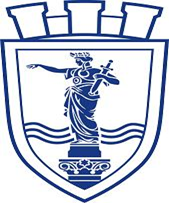 ОБЩИНА РУСЕгр. Русе, пл. Свобода 6, Телефон: 00359 82 826 100, факс: 00359 82 834 413, www.ruse-bg.eu, mayor@ruse-bg.eu  Наименование на участника:Правно-организационна форма на участника:(търговското дружество или обединения или друга правна форма)Седалище по регистрация:ЕИК / Булстат:Точен адрес за кореспонденция:(държава, град, пощенски код, улица, №)Телефонен номер:Факс номер:Електронен адрес:Лице за контакти:Приложение №СъдържаниеВид и количество на документите/оригинал или заверено копие;страница № в офертата/123Настоящият списък (по образец)Представяне на участника (по образец)Споразумение за създаване на обединение за участие в обществената поръчка (копие)Нотариално заверено пълномощно на лицето подписващо офертата (оригинал)(когато не е подписана от управляващия участника)Декларация по чл.47,  ал. 1, т. 1 и ал. 5 от ЗОП (по образец)Доказателства за технически възможностиДекларация за приемане на условията на договора (по образец)Техническо предложение (по образец)Ценово предложение (по образец)Дата ________/ _________ / ______Име и фамилия__________________________Подпис на лицето и печат__________________________Длъжност __________________________Наименование на участника__________________________Подизпълнителизброите имената и адресите на подизпълнителитеВидове работи, които ще изпълнявапосочете видовете дейности% от общата стойност на поръчкатапосочете дела на участие на всеки подизпълнителДата ________/ _________ / ______Име и фамилия__________________________Подпис на лицето и печат__________________________Длъжност __________________________Наименование на участника__________________________№ по редПредмет на услугатаВъзложител:наименование , адрес, лице за контакти и телефонОписание на изпълнените дейностиПериод на изпълнениеОбща стойност в лв. без ДДСПриложен документ123456812NИме, презиме, фамилияПроектант по част:ОбразованиеПрофесионален опитпроектантска правоспоспособност (№ на удостоверението)Дата ________/ _________ / ______Име и фамилия__________________________Подпис на упълномощеното лице__________________________Длъжност __________________________Наименование на участника__________________________Дата ________/ _________ / ______Име и фамилия__________________________Подпис на упълномощеното лице__________________________Длъжност __________________________Наименование на участника__________________________